ΘΕΜΑ: Ασφαλιστική ενημερότητα σε πιστοποιημένους συμβολαιογράφουςΚυρίες και κύριοι συνάδελφοι,Σας γνωρίζουμε ότι λόγω αναβάθμισης των υπηρεσιών του ΕΦΚΑ, αν επιθυμείτε την έκδοση ασφαλιστικής ενημερότητας θα πρέπει να κάνετε χρήση του κάτωθι συνδέσμου: https://apps.e-efka.gov.gr/eClearanceCertOrg με τους κωδικούς που ήδη έχετε.Με τιμήΟ Πρόεδρος		                                          Ο Γενικός Γραμματέας               Γεώργιος Ρούσκας                                                     Θεόδωρος Χαλκίδης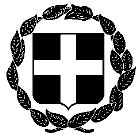 ΑΝΑΚΟΙΝΩΣΗΕΛΛΗΝΙΚΗ ΔΗΜΟΚΡΑΤΙΑΥΠΟΥΡΓΕΙΟ ΔΙΚΑΙΟΣΥΝΗΣΑθήνα, 28 Μαρτίου 2023ΣΥΜΒΟΛΑΙΟΓΡΑΦΙΚΟΣ ΣΥΛΛΟΓΟΣΕΦΕΤΕΙΩΝ ΑΘΗΝΩΝ – ΠΕΙΡΑΙΩΣ –Αριθμ. Πρωτ. 412ΑΙΓΑΙΟΥ ΚΑΙ ΔΩΔΕΚΑΝΗΣΟΥΑ Θ Η Ν Α------------------Ταχ. Δ/νση	  : Γ. Γενναδίου 4 - Τ.Κ. 106 78-ΑθήναΤηλέφωνα	  : 210 330 7450,-60,-70,-80,-90FAX	  : 210 384 8335E-mail               : notaries@notariat.grΠληροφορίες  : Θεόδωρος  ΧαλκίδηςΠροςΌλα τα μέλη του Συλλόγου